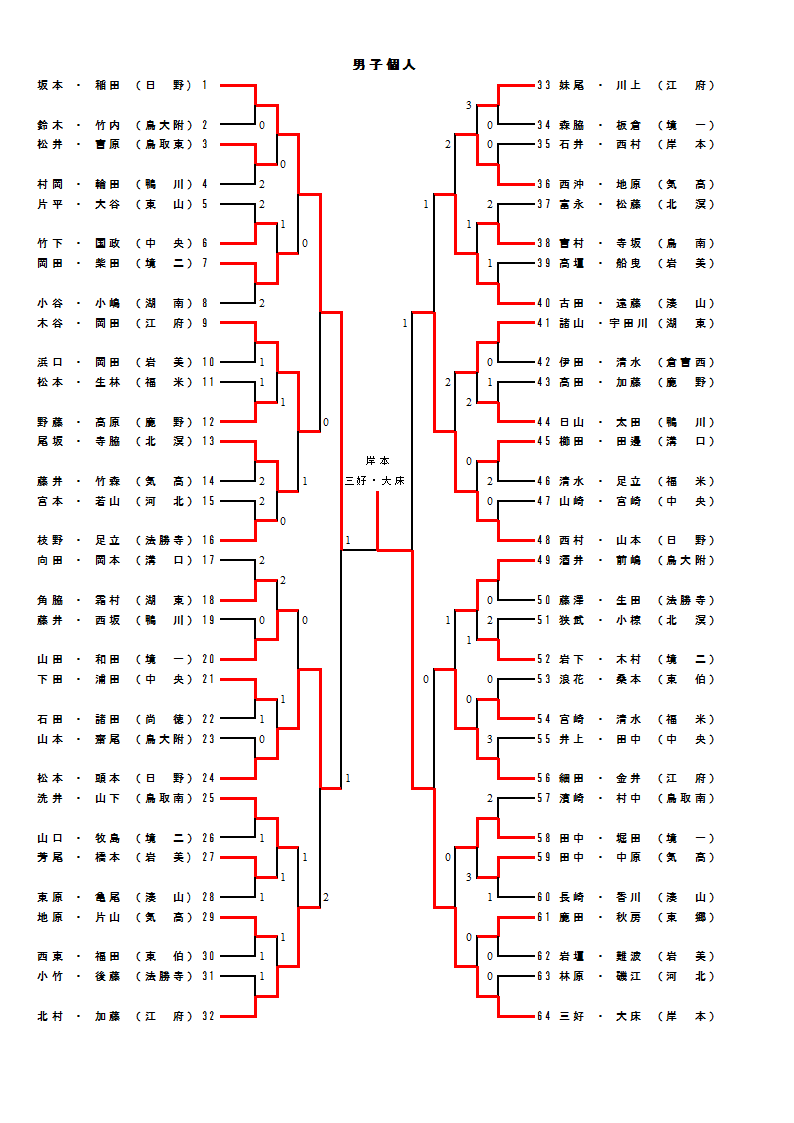 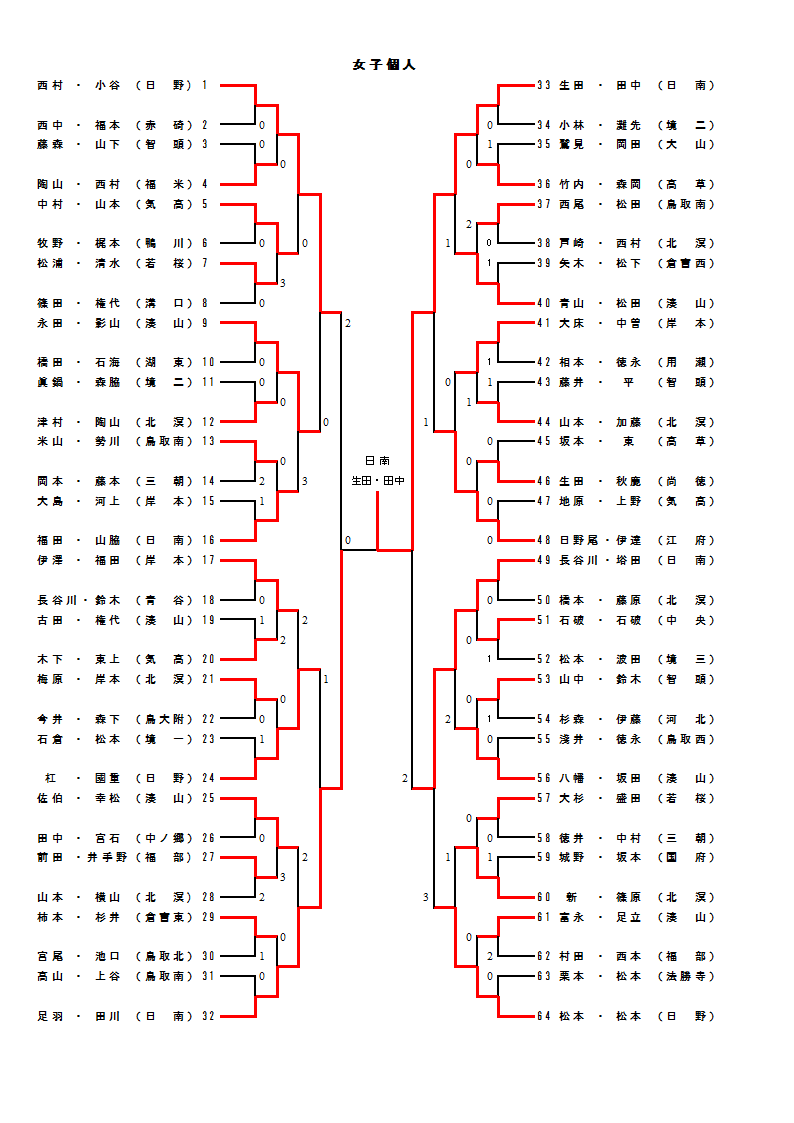 男子個人戦女子個人戦順位選手名学校名第１位三好・大床岸本第２位坂本・稲田日野第３位西村・山本日野第３位松本・頭本日野順位選手名学校名第１位生田・田中日南第２位足羽・田川日南第３位長谷川・﨏田日南第３位西村・小谷日野